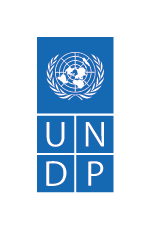 Prilog 1 – Prijavni obrazacJavni poziv za podnošenje prijedloga projekata za dodjelu bespovratnih sredstava u svrhu digitalne transformacije malih i srednjih preduzeća Republike Srpske i Brčko distrikta Bosne i Hercegovine u okviru projekta DigitalBIZINFORMACIJE O PODNOSIOCU PRIJAVE OBRAZAC PROJEKTNOG PRIJEDLOGAI.	INFORMACIJE O PODNOSIOCU PRIJAVEII	OBRAZAC PROJEKTNOG PRIJEDLOGADetaljne informacije o projektnom prijedlogu2.1 Analiza problemaMolimo opišite vaše poslovanje, opišite svoju primarnu djelatnost i primarne proizvode i/ili usluge. Ukažite na problematiku digitalne transformacije koju predloženim projektnim prijedlogom želite riješiti, odnosno na postojeće prepreke te na koji način se žele prevazići predloženim projektnim prijedlogom. Opišite razloge zbog kojih smatrate da će nabavka i korištenje potrebnih digitalnih rješenja i prateće opreme (softver i hardver) doprinijeti digitalnoj transformaciji preduzeća. Opišite eventualne nedostatke znanja i vještina raspoloživih ljudskih resursa, te na koji način ih projektom adresirate s ciljem osiguranja uspješne realizacije projekta. Ukažite na eventualnu potrebu za savjetodavnim uslugama cjelokupnog procesa digitalne transformacije preduzeća koja bi ponudila smjernice za naredne razvojne aktivnosti preduzeća.2.2 Relevantnost projektaObjasnite relevantnost projekta, sa fokusom na cilj sheme podrške odnosno poticanje razvoja digitalne ekonomije u RS-u i Brčko distriktu, kroz provedbu mjera podrške za digitalnu transformaciju malih i srednjih preduzeća, jačanje konkurentnost i poticanje rasta MSP-a, te njihove otpornosti na krizu izazvanu COVID-19 pandemijom.Pojasnite kako će realizacija projekta osigurati digitalnu transformaciju u poslovanju MSP, smanjiti operativne troškove, povećati ukupne prihode, ponuditi pristup novim tržištima, da li će obezbijediti nove ili unaprijediti postojeće kanale komunikacije i alate za pristup novim tržištima, te kako će utjecati na nova upošljavanja.2.3 Opis projektnih aktivnostiPredviđeno trajanje aktivnosti je ______ mjesec/mjeseca (potrebno je imati u vidu da je maksimalno trajanje implementacije projekata 4 mjeseca).Prilikom planiranja projektnih aktivnosti, podnosioci trebaju uzeti u obzir poglavlje 2.7 Prihvatljive aktivnosti iz Smjernica za podnosioce prijava. Aktivnosti se unose i u excel tabelu „Plan aktivnosti“. Aktivnosti i njihove specifične aspekte ukratko opišete ovdje:2.4 Specifičnosti projektaDigitalna transformacija MSP u okviru prijedloga projekta Objasnite kako projekat predviđa digitalnu transformaciju  i na koji način doprinosi povećanju otpornosti MSP na krizu prouzrokovanu COVID-19 pandemijom (ukoliko je relevantno).Objasnite da li i na koji način nabavka i korištenje potrebnih digitalnih rješenja i prateće opreme (softver i hardver) doprinosi:osiguranje optimizacije procesa proizvodnje korištenjem digitalnih tehnologija (npr. digitalizacija industrije: povezanost strojeva, skladišta i logistike i opreme, kibernetički sistemi, pametni strojevi s mogućnošću razmjene informacija - kontrola i optimizacija proizvodnje u realnom vremenu - prikupljanje i analiza podataka iz različitih izvora i sl.); osiguranje optimizacije organizacije poslovanja korištenjem digitalne tehnologije (npr. optimizacija horizontalnih funkcija kao što su finansijsko upravljanje, upravljanje ljudskim resursima, lancima nabavke, skladištenje, logistika - upravljanje sistemom dokumenta i sl.);unapređenje pristupa novim tržištima i/ili kupcima digitalnom transformacijom poslovanja preduzeća;jačanje otpornosti na rizike i vanjske utjecaje (implementacija sistema za analizu i strateško upravljanje rizicima i sl.).Obučavanje zaposlenika u oblasti specijaliziranog tehnološkog razvoja (ukoliko je relevantno)Objasnite da li i ukoliko da, na koji način projekat pristupa jačanju kapaciteta MSP na temu specijaliziranog tehnološkog razvoja putem obučavanja zaposlenika.Savjetodavne usluge za cjelokupni proces digitalne transformacije MSP (ukoliko je relevantno)Objasnite da li i ukoliko da, na koji način projekat planira iskoristiti savjetodavne usluge za cjelokupni proces digitalne transformacije MSP-a u narednom periodu. ZapošljavanjeObjasnite da li će implementacija projekta rezultirati novim zapošljavanjem. Ukoliko će doći do povećanja broja zaposlenika, potrebno je ukratko opisati očekivani broj, profil uposlenika, način odabira i vrstu zaposlenja. 2.5 Narativni opis budžetaMolimo opišite sve troškove, a prema pojedinačnim linijama iz budžeta projekta (npr. opišite razloge za uvrštavanje troška, količinu i individualnu cijenu, te svrhu nabavke određenih stvari i usluga). Jasno opišite i obim, utrošak i vlastito sufinansiranje.2.6 Opis očekivanih rezultata Molimo da u narednoj tabeli označite očekivane projektne rezultate u okviru kojih će biti projekat implementiran. Također, u tabeli je potrebno definisati indikatore koji će biti korišteni za mjerenje rezultata (molimo koristite relevantne indikatore koji su već definirani u sekciji 2.7 obrasca), kao i aktivnosti kroz koje će navedeni rezultati biti ostvareni. U dijelu tabele koji se odnosi na ostale rezultate navedite specifične rezultate koji nisu prikazani u tabeli, ali će biti ostvareni kroz projekat.2.7 Indikatori za praćenje projektaMolimo označite koji od dole navedenih ključnih indikatora su relevantni za praćenje (monitoring) projekta. Imajte u vidu da će ove indikatore koristiti UNDP u svrhu praćenja rezultata projekta. Ukoliko je potrebno, navedite dodatne indikatore, koji dokazuju da su konkretni rezultati ostvareni za vrijeme trajanja projekta.Napomena: U tabelu se dodaju novi redovi u skladu sa brojem dodatnih indikatora koje treba prikazati.2.8 Održivost (najviše pola stranice)Objasnite na koji način će se osigurati održivost nakon završetka projekta, uključujući aktivnosti i mjere koje će se poduzeti kako bi se postigla dugoročna održivost ostvarenih rezultata projekta. Lista za provjeru potrebnih dokumenata i priloga:Podnosilac prijave, pod materijalnom i krivičnom odgovornošću garantuje svojim potpisom i pečatom za istinitost i tačnost podataka, dokumenata i informacija koje su sastavni dio ove prijave, shodno relevantnim zakonskim propisima u  RS ili  Brčko distriktu . _____________								_____________________(mjesto, datum)				M.P.				 Potpis odgovorne osobeNaziv podnosioca prijave:Identifikacijski brojPDV brojAdresa podnosioca prijave:Ulica:Adresa podnosioca prijave:Grad / općina:Adresa podnosioca prijave:Ime i prezime odgovorne osobe:Adresa podnosioca prijave:Ime i prezime kontakt osobe:Adresa podnosioca prijave:Broj telefona kontakt osobe: Adresa podnosioca prijave:E-mail kontakt osobe:Djelatnost, šifra djelatnosti u skladu sa SKDNaziv bankeBroj transakcijskog računa(ne može se mijenjati u proceduri dodjele poticaja):Naziv projekta:Kratak opis projekta:Trajanje projekta:(maksimalno trajanje projekta je do 4 mjeseca)Budžet projekta: Finansiranje iz sredstava sheme podrškeFinansiranje iz sredstava sheme podrškeKM%Budžet projekta: Vlastito sufinansiranjeVlastito sufinansiranjeKM%Budžet projekta: UKUPAN BUDŽET PROJEKTA (a+b) UKUPAN BUDŽET PROJEKTA (a+b) KM100%Procenat budžeta projekta za pripadajuće aktivnosti po prioritetnim oblastima: Procenat budžeta projekta za pripadajuće aktivnosti po prioritetnim oblastima: Prioritetna oblast 1(minimalno 60% ukupnog budžeta)KM%Procenat budžeta projekta za pripadajuće aktivnosti po prioritetnim oblastima: Procenat budžeta projekta za pripadajuće aktivnosti po prioritetnim oblastima: Prioritetna oblast 2 KM%Procenat budžeta projekta za pripadajuće aktivnosti po prioritetnim oblastima: Procenat budžeta projekta za pripadajuće aktivnosti po prioritetnim oblastima: Prioritetna oblast 3 KM%RezultatiDA/NEIndikatorPoveznica s aktivnostima Optimizacijom procesa proizvodnje i/ili organizacije poslovanja, projekat omogućava povećanje učinkovitosti procesa rada i sniženje proizvodnih i/ili operativnih troškova, odnosno povećanje dobitiRealizacija projekta omogućava pristup novim tržištima i/ili kupcimaRealizacija projekta rezultira zadržavanjem broja postojećih ili upošljavanjem novih radnikaRealizacija obuke zaposlenika osigurava uspješno usvajanje modernih tehnologija i/ili praksi u poslovanju MSP-aRealizacija savjetodavnih usluga je osigurala definisanje jasne mape puta digitalne transformacije MSP-a u budućnostiDrugi specifični rezultati (opišite dalje)IndikatorDA/NEVrijednost pokazateljaVrijednost pokazateljaVrijednost pokazateljaVrijednost pokazateljaIndikatorDA/NEPolazna vrijednost(trenutno stanje)Polazna vrijednost(trenutno stanje)Ciljana vrijednost(nakon realizacije projekta)Ciljana vrijednost(nakon realizacije projekta)Broj novih digitalnih rješenja i prateće opreme u upotrebi MSP-a (softver i hardver)Ostvarena dobit od poslovanjaOtvorena nova tržišta i/ili broj stečenih kupacaBroj osoba koje su unaprijedile znanja i kvalifikacije iz oblasti korištenja novih tehnologija na radnom mjestuMapa puta digitalne transformacije MSP-a izrađenaBroj novih radnih mjesta kao rezultat realizacije projektaBroj novozaposlenih ženaBroj novozaposlenih mladih osoba (do 35 godine)DrugiDokument / PrilogDostavljen (DA/NE)1. Obrazac prijave (Prilog 1) – potpisana i opečaćena verzija u PDF formatu, i verzija u Word formatu;2. Plan aktivnosti (Prilog 2) -  verzija u Word formatu;3. Projektni budžet u traženom formatu (Prilog 3) – potpisana i opečaćena verzija u PDF formatu i verzija u Excel formatu;4. Pismo namjere sa planiranim iznosom sufinansiranja (Prilog 4) – potpisana i opečaćena verzija u PDF formatu (skeniran original);5. Izjava o ispunjavanju administrativnih kriterija (Prilog 5) -  potpisana i opečaćena verzija u PDF formatu (skeniran original);6. Izjava da podnosilac prijave posluje u skladu sa  UN globalnim principima (Prilog 6) –potpisana i opečaćena verzija u PDF formatu (skeniran original);7. Uvjerenje o registraciji (ID i PDV broj) – skeniran original; 8. Dokument o razvrstavanju u skladu sa preovlađujućom djelatnošću – skeniran original;9. Registracija preduzeća sa jasno iskazanom trenutnom vlasničkom strukturom (prva i posljednja registracija) – skeniran original;10. Lična karta odgovornog lica/vlasnika – skeniran original;11. Najmanje jedna ponuda za svaku stavku predmetne investicije – skeniran original;12. Finansijski izvještaji za 2020. godinu, potpisani i ovjereni od strane ovlaštenog računovođe. Izvještaji trebaju da uključuju bilans uspjeha, bilans stanja i izvještaj o toku novca  – skeniran original;13. Lista osiguranih lica za obveznika ili poresko uvjerenje o zaposlenim sa tačnim imenima i prezimenima i datumom početka osiguranja za svakog uposlenog izdato od nadležne Poreske uprave ne starije od 30 dana od dana objave ovog javnog poziva – skeniran original;14. Poreska uvjerenja o izmirenim poreskim obavezama (direktni i indirektni porezi) ne starija od 30 dana od dana objave ovog javnog poziva. Ukoliko podnosilac prijave nije u PDV sistemu, obavezan je dostaviti potvrdu od nadležne uprave za indirektno oporezivanje da nije upisan u Jedinstveni registar obveznika indirektnih poreza. Potvrda ne može biti starija od 30 dana od dana objave ovog javnog poziva  – skeniran original;